
MINISTÉRIO DA EDUCAÇÃO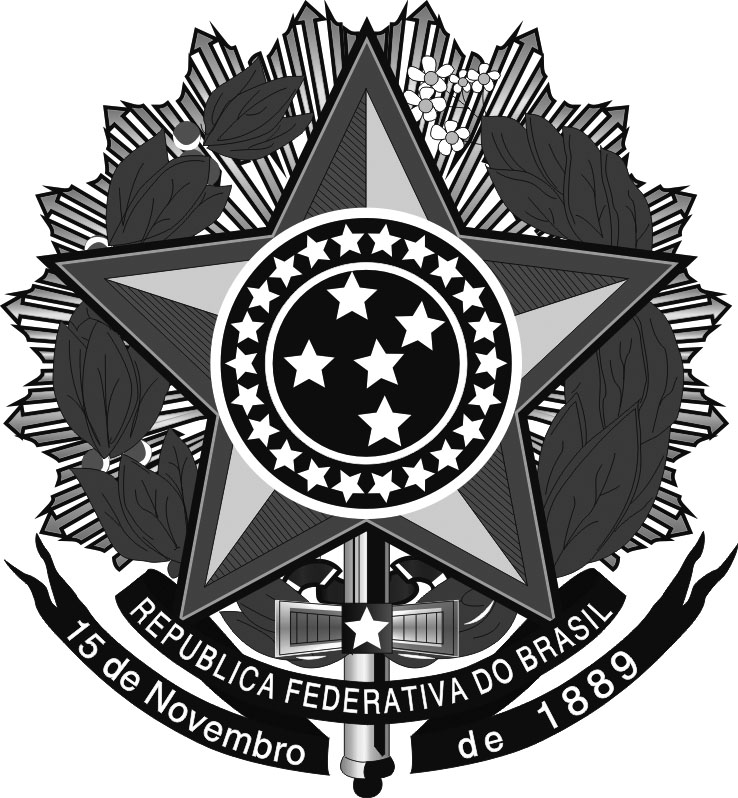 Secretaria de Educação Profissional e TecnológicaInstituto Federal de Educação, Ciência e Tecnologia do Rio Grande do SulConselho SuperiorAnexo III – Avaliação de Estágio Probatório FORMULÁRIO COLEGAS DA UNIDADENome do servidor avaliado:							Setor/Colegiado: 								SIAPE:Parecer relativo ao período de ____/___/____ a ____/____/____Prezado servidor, solicitamos seu auxílio na avaliação de seu colega acima identificado. Lembre que sua avaliação é anônima e será ponderada juntamente a outras informações coletadas pela Comissão de Avaliação. Seja sincero e ético.1) Avalie o desempenho do(a) servidor(a) em avaliação com os indicadores abaixo, conforme sua percepção e contato com o(a) mesmo(a), a partir da estrita observância da ética profissional, seguindo a seguinte referência:2) Durante esse período, você percebeu no servidor os seguintes comportamentos ou atitudes? Siga a seguinte referência:Não sei dizer / Não se aplica: (X)Insuficiente: 
(I)Razoável:(R)Bom:(B)Ótimo:(O)Critério1. Informa tempestivamente situações que provoquem ausências, atrasos ou saídas antecipadas, permitindo organização das atividades do setor/colegiado.2. Cumpre os procedimentos sem precisar que lhe cobrem prazos, correções ou ajustes, ele observa os padrões e as rotinas estabelecidas.3. Apresenta impessoalidade em suas atitudes e nas decisões a seu alcance.4. Oferece soluções viáveis e com qualidade para as demandas sob sua responsabilidade.5. Resolve ou encaminha adequadamente as situações que não são habituais.6. Assume as consequências por suas atitudes, mostrando disponibilidade para aprender.7. Cuida dos bens da instituição, conservando-os em condições de uso.8. Desliga os aparelhos disponíveis (luz, impressora, projetor, computador, etc.) quando não está usando, diminuindo o consumo de energia.9. Evita o desperdício de materiais de expediente (papel, caneta, pincel atômico, etc.) e gastos financeiros desnecessários.10. Demonstra transparência e coerência em suas atitudes.11. Os poderes ou facilidades decorrentes de suas funções não são usados pelo servidor em favorecimento próprio ou a terceiros.12. Evita comentários prejudiciais ao ambiente de trabalho.13. Sua atuação contribui para o bom funcionamento do serviço público.14. É disponível e atencioso, respeitando todos os usuários do serviço público sem preconceito ou distinção (por ex. de raça, sexo, nacionalidade, cor, idade, religião, cunho político e posição social).15. Sua atuação contribui para construção coletiva de um ambiente de trabalho de bom relacionamento com a comunidade interna e externa.16. Demonstra flexibilidade quando se depara com opiniões diversas.17. Demonstra disposição para colaborar com colegas e chefia, quando terminadas as suas tarefas, objetivando o bom andamento dos trabalhos do grupo.18. Preocupa-se em entender o funcionamento da unidade para melhor compreender e cumprir suas tarefas com qualidade.19.Demonstra atitudes voltadas aos objetivos da instituição, independentemente de estarem diretamente sob sua responsabilidade.20. Chama a responsabilidade para si. Recebe eventuais demandas a seu setor/colegiado e, mesmo frente às situações distintas de sua rotina, tenta resolvê-las.21. Participa ativamente das reuniões, contribuindo para o avanço dos trabalhos.22. Demonstra clareza e objetividade na transmissão de informações e ideias.23. Atende a comunidade acadêmica de forma tempestiva, respeitando os fluxos, sem procrastinar e revelando disposição.Nunca (N)Raramente (R)Frequentemente (F)Sempre (S)Comportamento/atitude1. Apresenta dificuldade de relacionamento ocasionando problemas com outras pessoas.2. Entende como pessoais as críticas que lhe são feitas no trabalho.3. Desrespeita as opiniões de colegas quando discorda das mesmas.4. Atrasa ou ausenta-se sem justificativa, prejudicando o planejamento ou atividades da unidade ou do setor/colegiado.5. Demonstra dificuldade para aceitar novos métodos e soluções, ou questiona as situações de maneira negativa. Justifica-se com expressões como: “sempre foi feito assim”.6. Apresenta subterfúgios para não seguir normas e procedimentos7. Falta com o cuidado no uso e conservação de materiais e equipamentos, sem a devida atenção à eficiência e à economia dos recursos disponíveis.8. Faz somente o que lhe demandam mesmo quando possui conhecimento necessário para fazer além.9. Ocasiona sobrecarga para os outros e/ou prejudica os resultados finais ao não se empenhar como poderia nas atividades em que se envolve.10. Atende somente situações que se enquadrem na mais absoluta rotina de seu trabalho.11. Demonstra falta de autonomia no desempenho de suas tarefas.12. Sem justificativa plausível, recusa participar de representações e comissões de seu setor/colegiado, sobrecarregando as atribuições dos demais.